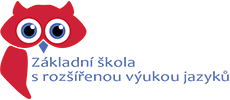 Žádost o jazykovou třídu (od 8.tř.) - pro školní rok 2021/2022.Žák _________________________________________________MÁME ZÁJEM od dalšího školního roku o jazykovou třídu, přestup na Vaši školu.Kritéria výběru žáků:1. Pololetní vysvědčení – musí být vyznamenání2. Kapacita volných míst v jednotlivých třídách, dle rozhodnutí ředitelky školy.3. V případě shodných výsledků budou žáci psát dodatečný test.Jsme informováni, že v jazykové třídě jsou vyšší nároky na přípravu k výuce.Cizí jazyk se vyučuje v rozsahu 4 hodiny týdně Aj a 3 hodiny Nj. U žáků, kteří se učí Nj od první třídy jsou hodiny obráceně (Nj 4 hodiny, Aj 3hodiny).Případné dotazy zodpoví Mgr. Charlota Kučerková (přihlášky), PhDr. Monika Líbalová (k Nj) nebo Ing. Zora Jeřábková (k Aj).Žádosti je nutné odevzdat do 4. 6. 2021 Mgr. Charlotě Kučerkové (kucerkovach@zsmilicov.cz).Dne:___________               Podpis zákonného zástupce: ____________________________